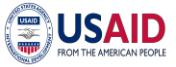 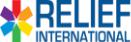 Admission Form to be filled up by the applicant and all (*) marked fields are mandatoryA. *Select Course from following list (One person will be eligible for one course only):Hotel Management Course, 2. Tour guiding course 3. Beautification (For Female Only) 4. English Spoken 5. Homestead Gardening 6. Betel Leaf Cultivation 7. Dry Fish Processing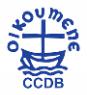 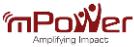 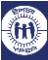 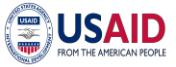 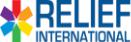 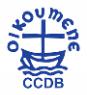 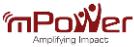 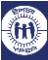 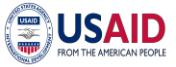 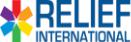 Voluntary work involvement (if any)Name of VocationalTraining Center *Vocational Training Center Code*Training Center Address*Preferred Courses * (write any twocourse name)ConsentI Hereby declare that all the statements in registration form are true and correct to the best of my knowledge and belief. I have apprised that I will beprovided1-6 month of training program, ifs elected and will be given an opportunity to work locally or outside the country.-----------------------------------------------Application Date-----------------------------------------------Applicant Signature*** NID/ Birth Registration ID any one of them is mandatoryPlease attach the attested copy of following documents:Copy of all academic certificatesCopy of all job reference letters (if, any)Copy of NIDTwo passport size photos.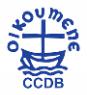 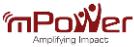 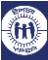 Training Admission FormAdd two passportYPSA-USAID’s YES ActivityYPSA-USAID’s YES ActivityYPSA-USAID’s YES ActivityAdd two passportYPSA-USAID’s YES ActivityYPSA-USAID’s YES ActivityYPSA-USAID’s YES Activitysize photossize photosApplicant Name *Mother’s NameFather’s NameDate of Birth *AgeBirth Reg. No *NID *Gender *MaleMaleFemaleFemaleThird genderThird genderThird genderThird genderEthnic GroupBlood GroupDisability (if applicable)Number of Family membersMarital StatusMarital StatusMarriedMarriedUnmarriedUnmarriedDivorcedDivorcedDivorcedWidowWidowMarriedMarriedUnmarriedUnmarriedDivorcedDivorcedDivorcedWidowWidowPresent Address *Present Address *DivisionDistrictUpazilas / thanasTeknafTeknafUkhiaUkhiaRamuRamuCoxs BazarCoxs BazarCoxs BazarUpazilas / thanassadarsadarsadarsadarsadarsadarCity Corporation /Municipality/Union/Cantonment BoardWardVillageHouse / Road Number & Name /VillageIs the permanent address same asIs the permanent address same asYesNoNoNoNopresent address?YesNoNoNoNopresent address?Permanent AddressPermanent AddressDivisionDistrictDistrictUpazilas / thanasUpazilas / thanasUpazilas / thanasUpazilas / thanasTeknafTeknafUkhiaRamuRamuCoxs BazarCoxs BazarUpazilas / thanasUpazilas / thanasUpazilas / thanasUpazilas / thanassadarsadarsadarsadarCity Corporation /City Corporation /City Corporation /City Corporation /Municipality/UnionMunicipality/UnionMunicipality/UnionMunicipality/Union/Cantonment Board/Cantonment Board/Cantonment Board/Cantonment BoardWardWardVillageVillageHouse / Road Number & Name /House / Road Number & Name /House / Road Number & Name /House / Road Number & Name /VillageVillageContactContactPhone Number 01 * (for contact)Phone Number 01 * (for contact)Phone Number 01 * (for contact)Phone Number 01 * (for contact)Phone Number 02 * (for trainingPhone Number 02 * (for trainingPhone Number 02 * (for trainingPhone Number 02 * (for trainingpurpose)purpose)e-mail addresse-mail addressIlliterateIlliterateIlliterateIlliterateBelow Class - 5Below Class - 5Below Class - 5Below Class - 5Below Class - 5Class – 5Class – 5Class – 5Class – 5Ibtedayi-primary in madrasa curriculumIbtedayi-primary in madrasa curriculumIbtedayi-primary in madrasa curriculumIbtedayi-primary in madrasa curriculumIbtedayi-primary in madrasa curriculumIbtedayi-primary in madrasa curriculumIbtedayi-primary in madrasa curriculumIbtedayi-primary in madrasa curriculumIbtedayi-primary in madrasa curriculumIbtedayi-primary in madrasa curriculumIbtedayi-primary in madrasa curriculumIbtedayi-primary in madrasa curriculumClass - 8Class - 8Class - 8Class - 8Dakhil- secondary in madrasa curriculumDakhil- secondary in madrasa curriculumDakhil- secondary in madrasa curriculumDakhil- secondary in madrasa curriculumDakhil- secondary in madrasa curriculumDakhil- secondary in madrasa curriculumDakhil- secondary in madrasa curriculumDakhil- secondary in madrasa curriculumDakhil- secondary in madrasa curriculumDakhil- secondary in madrasa curriculumDakhil- secondary in madrasa curriculumDakhil- secondary in madrasa curriculumHighest completed Level ofHighest completed Level ofHighest completed Level ofHighest completed Level ofSSCSSCSSCSSCeducation *education *HSCHSCHSCHSCAlim-higher secondary in madrasa curriculumAlim-higher secondary in madrasa curriculumAlim-higher secondary in madrasa curriculumAlim-higher secondary in madrasa curriculumAlim-higher secondary in madrasa curriculumAlim-higher secondary in madrasa curriculumAlim-higher secondary in madrasa curriculumAlim-higher secondary in madrasa curriculumAlim-higher secondary in madrasa curriculumAlim-higher secondary in madrasa curriculumAlim-higher secondary in madrasa curriculumAlim-higher secondary in madrasa curriculumDiplomaDiplomaDiplomaDiplomaBachelor degreeBachelor degreeBachelor degreeBachelor degreeBachelor degreeFazil- Graduate in madrasa curriculumFazil- Graduate in madrasa curriculumFazil- Graduate in madrasa curriculumFazil- Graduate in madrasa curriculumFazil- Graduate in madrasa curriculumFazil- Graduate in madrasa curriculumFazil- Graduate in madrasa curriculumFazil- Graduate in madrasa curriculumPost graduatePost graduatePost graduatePost graduateKamil-post-graduate in madrasa curriculumKamil-post-graduate in madrasa curriculumKamil-post-graduate in madrasa curriculumKamil-post-graduate in madrasa curriculumKamil-post-graduate in madrasa curriculumKamil-post-graduate in madrasa curriculumKamil-post-graduate in madrasa curriculumKamil-post-graduate in madrasa curriculumKamil-post-graduate in madrasa curriculumKamil-post-graduate in madrasa curriculumKamil-post-graduate in madrasa curriculumKamil-post-graduate in madrasa curriculumOthersOthersOthersOthersDetails on completed education *Details on completed education *Details on completed education *Details on completed education *Details on completed education *Details on completed education *Details on completed education *Year AttendedYear AttendedYear AttendedYear AttendedYear AttendedYear AttendedEducationExam/DegreePassingResultResultMarks(%)/GradeMarks(%)/GradeMarks(%)/GradeBoard/University/InstitutionBoard/University/InstitutionEducationExam/DegreePassingResultResultMarks(%)/GradeMarks(%)/GradeMarks(%)/GradeBoard/University/InstitutionBoard/University/InstitutionLevelTitleFromFromFromToToYearResultResultMarks(%)/GradeMarks(%)/GradeMarks(%)/GradeBoard/University/InstitutionBoard/University/InstitutionLevelTitleFromFromFromToToYearFromFromFromToToCurrently Employed?YesNoCurrent OccupationCurrent monthly Earnings * (ifcurrently employed)Current family EarningsNumber of dependents *Details on Employment statusName of the EmployerDesignationDesignationDesignationDesignationJob DescriptionWorking Period